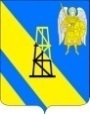 АДМИНИСТРАЦИЯ КИЕВСКОГО СЕЛЬСКОГО ПОСЕЛЕНИЯКРЫМСКОГО РАЙОНАПОСТАНОВЛЕНИЕ        от  01.07.2022г.			                                                                                 №  178                                                            село КиевскоеОб утверждении комиссии по обследованию зеленых насаждений на территории Киевского сельского поселения Крымского района В соответствии с Федеральным законом от 6 октября 2003 года № 131-ФЗ «Об общих принципах организации местного самоуправления в Российской Федерации», Федеральным законом от 10 января 2002 года № 7-ФЗ «Об охране окружающей среды», Законом Краснодарского края от 23 апреля 2013 года     № 2695-КЗ «Об охране зеленых насаждений в Краснодарском крае»,   постановлением администрации Киевского сельского поселения Крымского района от 18 ноября 2015 года № 338 «Об утверждении Положения о создании, развитии и сохранении системы озеленения территории Киевского сельского поселения Крымского района», в целях установления порядка обследования зеленых насаждений на территории Киевского сельского поселения Крымского района, п о с т а н о в л я ю:1. Утвердить состав комиссии по обследованию зеленых насаждений       на территории Киевского сельского поселения Крымского района  (приложение № 1).2. Утвердить Положение о работе комиссии по обследованию зеленых насаждений на территории Киевского сельского поселения Крымского района  (приложение № 2).3. Главному специалисту администрации Киевского сельского поселения Крымского района З.А.Гавриловой настоящее постановление обнародовать путём размещения на информационных стендах, расположенных на территории сельского поселения, а также разместить на официальном сайте администрации Киевского сельского поселения Крымского района в информационно-телекоммуникационной сети Интернет.4. Контроль за выполнением настоящего постановления возложить на заместителя Киевского сельского поселения Крымского района В.Г.Пискун.5. Постановление вступает в силу со дня подписания.Глава Киевского сельского поселения Крымского района					    	       Б.С.ШатунСостав комиссии по обследованию зеленых насаждений на территории
Киевского сельского поселения Крымского района ПОЛОЖЕНИЕо работе комиссии по обследованию зеленых насаждений на территории
Киевского сельского поселения Крымского района Общие положения1.1. Настоящее положение определяет задачи, функции, полномочия и порядок деятельности Комиссии по обследованию зеленых насаждений на территории Киевского сельского поселения Крымского района.1.2. Комиссия является постоянно действующим органом администрации Киевского сельского поселения Крымского района.1.3. Комиссия создана с целью обеспечения комплексного обследования зеленых насаждений, произрастающих на территории Киевского сельского поселения Крымского района.1.4. Комиссия в своей деятельности руководствуется Федеральным законом от 10 января 2002 № 7-ФЗ «Об охране окружающей среды», Законом Краснодарского края от 23 апреля 2013 года № 2695-КЗ «Об охране зеленых насаждений в Краснодарском крае»,   решением Совета Киевского сельского поселения Крымского района  от 01.07.2022г. года № 152 «Об утверждении Правил благоустройства на территории Киевского сельского поселения Крымского района», постановлением администрации Киевского сельского поселения Крымского района  от 23.04.2019г. №90 «Об утверждении административного регламента по предоставлению муниципальной услуги «Предоставление порубочного билета в Киевском сельском поселении Крымского района»» и настоящим положением.Основные задачи, функции и полномочия комиссии            2.1. Основной задачей комиссии является выработка предложений о целесообразности и возможности вырубки (уничтожения), обрезки зеленых насаждений, санитарной рубки, санитарной, омолаживающей или формовочной обрезки зеленых насаждений, а также проведения иных видов работ в отношении зеленых насаждений на территории Киевского сельского поселения Крымского района .            2.2. Комиссия в соответствии с возложенной на нее задачей, выполняет следующие функции:            2.2.1. Осуществляет обследование зеленых насаждений.            2.2.2. Проводит осмотры зеленых насаждений.            2.3. В целях обследования зеленых насаждений, комиссия имеет право:            2.3.1. Приглашать на обследование зеленых насаждений заинтересованных лиц.            2.3.2. Привлекать (в случае необходимости) представителей инженерных сетей, жилищно-эксплуатационных служб, других специалистов.            2.3.3. Запрашивать в установленном порядке в других предприятиях и организациях, расположенных на территории Киевского сельского поселения Крымского района,  информацию (документы) по вопросам, относящимся к компетенции комиссии.            2.3.4. Взаимодействовать с органами государственной власти и общественными объединениями и гражданами по вопросам, относящимся к компетенции комиссии.2.4. Результаты обследований и выводы (предложения) комиссии оформляются в виде акта обследования зеленых насаждений (далее-акт) по форме, утвержденной постановлением администрации Киевского сельского поселения Крымского района  от 23.04.2022г. №90 «Об утверждении административного регламента по предоставлению муниципальной услуги «Предоставление порубочного билета в Киевском сельском поселении Крымского района»».Выводы (предложения) комиссии в отношении обследованных зеленых насаждений указываются в акте.  Акт подписывается членами комиссии и является основанием для выдачи порубочного билета в случае положительного заключения комиссии.Акт после подписания членами комиссии направляется главе Киевского сельского поселения Крымского района  для согласования.В случае несогласования акта принимается решение о проведении повторного комиссионного обследования зеленых насаждений.2.5. В случае необходимости обследования деревьев и кустарников, не являющихся сухостойными, с целью их дальнейшей санитарной рубки, комиссия в обязательном порядке привлекает к участию в обследовании специалиста, обладающего необходимыми профессиональными знаниями.По результатам обследования привлеченный специалист подтверждает свое участие подписью в акте. В случае несогласия с выводами комиссии, специалист вправе изложить свое особое мнение.             2.6. Акты обследования зеленых насаждений, которые подлежат санитарной рубке, санитарной, омолаживающей или формовочной обрезке, являются общедоступными и публикуются на официальном сайте администрации Киевского сельского поселения Крымского района  в информационно-телекоммуникационной сети «Интернет».3. Порядок формирования и деятельности комиссии             3.1. Персональный и численный состав комиссии определяется в акте обследования зеленых насаждений (далее – акт обследования) и утверждается путем его подписания членами комиссии.В состав комиссии входят: председатель комиссии, секретарь комиссии, члены комиссии. В период временного отсутствия (болезнь, отпуск и т.д.) одного из членов комиссии его обязанности в работе комиссии исполняет назначенное лицо, в соответствии с постановлением администрации поселения.             3.2. Члены комиссии участвуют в работе комиссии на равных началах.             3.3. Секретарь комиссии осуществляет организационно-техническое обеспечение деятельности комиссии.Порядок работы комиссии       4.1. Заседание комиссии проводится по мере поступления необходимости с выездом на место.             4.2. Заседание комиссии считается правомочным, если на нем присутствуют более половины ее членов.             4.3. Результаты обследования комиссии в виде акта обследования зеленых насаждений, составляемого с учетом мнения всех членов комиссии, который, также подписывается всеми членами комиссии.             4.4. В случае если обследование зеленых насаждений проводится с целью выдачи порубочного билета, комиссия принимает одно из следующих решений:выдача порубочного билета;отказ в выдаче порубочный билета.4.5. В случае несогласия с выводами (предложениями) других членов комиссии член комиссии вправе излагать особое мнение, которое приобщается к акту обследования зеленых насаждений.ПРИЛОЖЕНИЕ № 1к постановлению администрацииКиевского сельского поселения Крымского районаот 01.07.2022г.  № 178Пискун Виталий ГеннадиевичЗаместитель главы Киевского сельского поселения, председатель комиссииРодионова Галина ЮрьевнаВедущий специалист администрации Киевского сельского поселения, секретарь комиссииЧлен комиссии:Начаркина Светлана ДмитриевнаСпециалист 1 категории администрации Киевского сельского поселенияПРИЛОЖЕНИЕ № 2к постановлению администрацииКиевского сельского поселения Крымского районаот 01.07.2022г.  № 178